1 сольфеджио от 08.12. Ссылка на видеоурок: https://www.youtube.com/watch?v=srndNVtF4Es1) К каждому уроку повторяем всё, что мы знаем про интервалы.Интервал – это расстояние между двумя звуками.ч1 (чистая прима) – это повторение звука.м2 (малая секунда = полутон) – две клавиши рядом. б 2 (большая секунда = тон) – две клавиши через одну. м3 (малая терция = тон + полутон)б3 (большая терция = 2 тона).В секундах и примах нотки пишутся рядышком, а в терциях - друг над другом!2) Постройте указанные терции от заданных звуков вместе со мной в видеоуроке. Сфотографируйте и пришлите мне.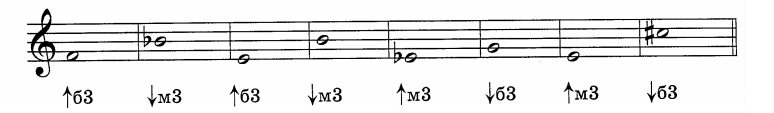 3) Подпишите предложенные терции (м3 или б3). Сфотографируйте и пришлите мне. Выполняйте задание за фортепиано, проигрывая каждый интервал.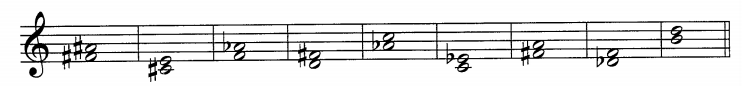 Задания по сольфеджио принимаются по понедельник включительно!!!Выполненные задания и все ваши вопросы присылайте мне по адресу vcherashnyaya-distant2020@yandex.ru. В письме не забудьте указать имя и фамилию.